ZÁVĚREČNÁ ZPRÁVA STUDENTA Z ERASMUS STUDIJNÍHO POBYTUZákladní údaje o studentovi:Jméno, příjmení: Adéla ŠčudlováStudijní obor: Učitelství pro 1. stupeňStudijní cyklus, ročník studia: čtvrtýÚdaje o studijním pobytu:Země pobytu: BelgieNázev zahraniční univerzity: Artevelde University of Applied SciencesFakulta či název studijního programu v zahraničí: Bridges in educationAkademický rok a semestr pobytu: 2023/2023, LSTermín pobytu (od-do): 1.2. – 14.5. 2023Obecné informace:Jak jste se dozvěděl/a o programu Erasmus?O programu Erasmus vím už dlouho. Zřejmě jsem se o Erasmu poprvé dozvěděla od lidí, kteří se Erasmu účastnili.Co Vás motivovalo vyjet do zahraničí?Motivovalo mě studování na zahraniční univerzitě. Chtěla jsem si zdokonalit angličtinu a zkusit žít v zahraničí.Informace o zahraniční univerzitě:Jak probíhala výuka? (forma, způsob, rozsah)Většina studia probíhala prezenčně na různých budovách univerzity Artevelde ve městě Gent. První tři týdny jsem se účastnila kurzu Global Awareness, kde jsme probírali globální problémy lidstva. V průběhu dalších týdnů jsem již studovala konkrétní předměty např.: reading environment, dutch language, inclusive education nebo empowering didactics. Téměř v každém kurzu jsem se svými spolužáky pracovala na skupinových projektech. Výstupem těchto projektů byla většinou společná prezentace. V průběhu kurzu jsme analyzovali daná témata a zkoumali je do hloubky. Zápočty nebo zkoušky nám byly uděleny za tyto výstupy.Jazyk výuky na zahraniční škole?Výuka probíhala pouze v anglickém jazyce. Byla možnost zapsání kurzu místního jazyka?Ano. Vlámština.Kdy a jak probíhá registrace kurzů na zahraniční univerzitě?Registrace kurzů probíhala před odjezdem do zahraničí prostřednictvím online platformy. Koordinátor jak z mé domovské univerzity, tak ze zahraniční univerzity mě instruoval, jaké kroky mám podnikat.Jak jste získával/a studijní a pracovní materiál do výuky? (nutná koupě, zapůjčení, zajištění vyučujícím, apod.)Studijní materiály jsem získávala na platformě Canva. Každý učitel vytvořil kurz, ve kterém byly učební materiály ke stažení zdarma. Žádné materiály ke studiu jsem si nemusela kupovat.Byl/a jste začleněn/a do výuky s místními studenty, či výuka byla ve třídě pouze                  s Erasmus/zahraničními studenty?Některé předměty byly pouze pro studenty programu Bridges in education, jiné předměty jsme absolvovali i s místními belgickými studenty.Doporučil/a byste nějaký kurz, předmět?Reading environment – tento předmět se věnoval zkoumání kvality dětských knih. Zkoumali jsme knihy z různých úhlů pohledu a ve třídě jsme aplikovali metodu booktalk.Jak probíhá uzavření studia/kurzů na zahraniční univerzitě? (test, písemná zkouška, seminární práce, ústní zkouška, apod.)V rámci studia jsem ukončila předměty formou testu, seminárních prací a skupinových projektů (prezentace, společné reporty o našem bádání).Jaká je dostupnost a vybavenost knihovny/studovny na zahraniční univerzitě?Knihovny zahraniční univerzity byly bohatě vybaveny. Navštívila jsem celkem 2 knihovny univerzity Artevelde. V knihovně nebyly pouze studijní materiály a knihy. Mohli jsme si půjčovat deskové hry/různé karty/obrazy a využívat je pro studijní účely. Jaký je přístup k počítačům na zahraniční univerzitě?Přístup k počítačům byl velmi snadný. Součástí knihovny byly i počítače.Jaký je přístup vyučujících?Vyučující byli velmi dobře připraveni na vyučování. Studijní materiály byly k dostání na online platformě Canva. Od začátku studia jsem věděla, jaké úkoly musím splnit, abych předmět úspěšně ukončila. Učitelé byli pozorní a vždy když jsem něčemu nerozuměla, byli ochotní mi pomoci. Jaké náležitosti zahraniční univerzita po Vás po příjezdu vyžaduje?Pouze mě univerzita kontaktovala ohledně odubytování z koleje.Co Vám zahraniční univerzita na začátku pobytu zařídila, bylo nutné platit nějaký poplatek? (př. průkaz studenta, přístup do knihovny, do sportovišť, kartu na MHD, kartu na studentské slevy?, apod.)Univerzita mi zařídila studentskou kartu zdarma. Tato karta umožňovala přístup do sportovišť po vstupních poplatcích. Veřejnou dopravu si student zařizoval sám. Studentské slevy se vztahovali na věk studenta. Studentské slevy platily do 26 let.Má zahraniční univerzita nějakou studentskou organizaci, buddy system pro podporu zahraničních studentů?Ano. Já jsem těchto služeb nevyužila.Pokud ano, jaké druhy aktivit pro Vás připravili (při příjezdu, v průběhu pobytu)?Univerzita pro nás připravila Welcome party za poplatek 5 euro. Také pro nás připravila Leaving party. V průběhu pobytu Univerzita Artevelde připravovala mnoho kulturních i sportovních akcí. Byly na dobrovolné bázi.Praktické otázky:Kde jste během studijního pobytu bydlel/a? (koleje, pronájem, jiné)Koleje.Jak a kdy se zařizuje ubytování? (zahraniční škola, studentská asociace, sám/sama, apod.Ubytování jsem si zařizovala před odjezdem. Univerzita mi poslala emaily a v nich popsala, jak postupovat při rezervaci kolejí. Byla jsem předem upozorněna na kapacitní omezení, nicméně mi koleji byly přiděleny bez problémů. Jaké jsou možnosti stravování v místě pobytu?Stravování je možné ve školní kantýně. Osobně jsem si vařila sama nebo navštěvovala restaurační zařízení. Nabízí škola stravování, např. ve školní kantýně? Pokud ano, jaká je průměrná cena za jídlo?Ano, nabízela. Bohužel jsem služeb nevyužila, tudíž neznám cenu.Jak jste se dopravoval/a do místa konání studijního pobytu?Autem z ČR. Ve městě Gent jsem jezdila na kole, chodila pěšky a výjimečně využívala MHD.Máte nějaký tip na výhodnou jízdenku/letenku?1O jízd městskou hromadnou dopravou za 17 euro.Jaké jsou možnosti dopravy v místě studijního pobytu?MHD, jízda na kole.Měl/a jste zkušenost s lékařským ošetřením v zahraničí?Ano. Univerzita měla smluvního lékaře.Byly nějaké formality, které jste musel/a splnit po příjezdu do zahraničí? (př. hlášení na místním úřadu, apod.)Ano. Nahlásila jsem se prostřednictvím online formuláře místní policii.Jaké byly možnosti mimoškolních aktivit? Univerzita nabízela sportovní kurzy pro studenty za 1 nebo 2 eura. Účastnila jsem se lekce Hip hopu, jógy nebo badmintonu. Město Gent je také skvělé pro cyklistiku, běh nebo jízdu na kolečkových bruslích. Finance:Jaká byla cena ubytování za měsíc, resp. celkem za pobyt? (vč. kauce, apod.)Kauce: 600 eur. Měsíční platba za koleje: 420 eur. Kolik Vás stála doprava do/z místa pobytu?Odhaduji cenu na 8000 Kč.Kolik Vás stálo stravování (průměrně za měsíc, za pobyt)?20 000 Kč.Kolik jste zaplatil/a za „povinné“ školní aktivity, materiál pro výuku, apod.?Myslím, že nic jsem povinně neplatila. Vše bylo na dobrovolné bázi.Kolik Vás stály další aktivity?Cestování asi 20 000 Kč.Do jaké míry Vám stačilo přidělené stipendium Erasmus? (v %)50 procent.Jaké další zdroje jste využil/a na financování pobytu?Rodinné zdroje.Byly nějaké aktivity (např. výlety) hrazeny zahraniční univerzitou?Nebyly.Uznání:Kolik jste měl/a zapsáno kurzů/předmětů na zahraniční univerzitě?7Kolik kreditů jste získal/a ze zahraničního studia?23Jakou formou probíhá uznání studia?Dokument Transcript of records.Celkové hodnocení:Ohodnoťte přínos pobytu po odborné i osobní stránce?Osobně jsem se zdokonalila v anglickém jazyce. Naučila jsem se nebát se mluvit cizím jazykem. Načerpala jsem mnoho inspirace z praxí na ZŠ DonBosco nedaleko města Gent. Poznala jsem mnoho nových lidí z různých koutů Evropy. Strávili jsme spolu krásné chvíle a procestovali nejen Belgii, ale také Francii, Lucembursko nebo Nizozemsko. Po odborné stránce jsem se dozvěděla spoustu zajímavých informací o vzdělávání v jiných zemí EU. Měla jsem možnost porovnat vzdělávací systém u nás a v zahraničí. Porovnávala jsem, jak moc jsme v ČR proinkluzivní. Jak se vzdělávají budoucí pedagogové v jiných zemích. Jaká je vzdělávací politika těchto zemí atd.Prosím, uveďte klady pobytu?Studium na zahraniční univerzitě. Získání nových kontaktů a kamarádů. Cestování.Prosím, uveďte zápory pobytu?Finanční náročnost byla vyšší než při studiu na domovské univerzitě UHK.Setkal/a jste se během pobytu s nějakými problémy?Bylo mi odcizeno kolo.Doporučil/a byste pobyt ostatním studentům?Ano.Uvažujete o dalším pobytu v zahraničí, dalším studijním pobytu či praktické stáži?Prozatím ne.Máte nějaký tip pro ty, co ještě váhají vyjet na studijní pobyt?Nebát se vystoupit ze své komfortní zóny. Pobyt vám dá víc, než vezme.Uveďte své připomínky, návrhy na zlepšení programu Erasmus?Osobně jsem byla velmi příjemně překvapena úžasnou koordinací všech zúčastněných stran. Zahraniční i domovští koordinátoři byli aktivní, vždy mi rádi pomohly. Byla jsem velmi spokojena.Stručně zhodnoťte pobyt, jeho přednosti, co Vás nejvíc zaujalo, co Vám to přineslo, doporučení pro následovníky?Samotná změna prostředí vám umožňuje poznat nová místa, lidi, kulturu. Studijní program pro studenty Erasmu byl velmi dobře naplánovaný. Díky popisu jednotlivých předmětů na webových stránkách Univerzity Artevelde jsem věděla, co bude náplní konkrétních předmětů. Věděla jsem, kde budu bydlet, takže jsem nebyla zbytečně ve stresu. Vybrala jsem si ke studiu bohatou zemi s milými lidmi, kteří většinou uměli anglicky, takže jsem se snadno domluvila v obchodě nebo na ulici s místními lidmi. Byla jsem nadšena vybudovanými cyklostezkami po celém městě a okolí. Změnila jsem pohled na české školství, vnímám daleko více nedostatky, které jsou výzvou budoucích učitelů. Zde můžete uvést odkaz na blog/vlog/fotogalerii, apod.V průběhu Erasmu jsem se sestrou tvořila na Instagramu posty o studiua životu v Belgii.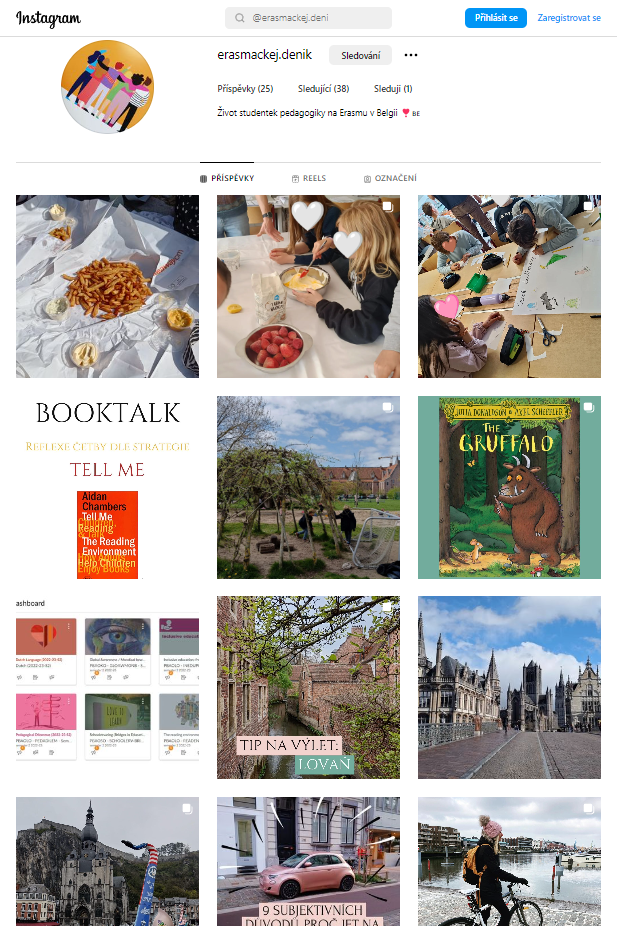 